`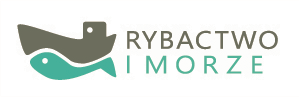 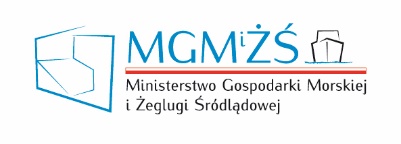 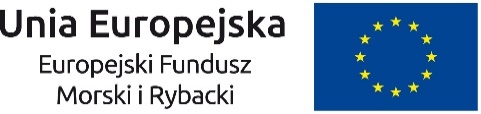 Witunia, 3 grudnia 2020 r.Zapytanie ofertowe                                  Dane identyfikacyjne Zamawiającego	Zwracam się z prośbą o przedstawienie oferty na:a/ Informacja o współfinansowaniu:b/ tryb udzielenia zamówienia:c/ Opis przedmiotu zamówieniad/ Warunki udziału w postępowaniue/ Kryteria oceny ofert – wybór najkorzystniejszej oferty nastąpi w oparciu o następujące kryteria:f/ Opis sposobu przyznawania punktacjig/ Informacja o wykluczeniu z możliwości udzielenia zamówieniah/ Informacja na temat przesłanek odrzucenia ofertyi/ Termin składania ofertj/ Termin realizacji zamówieniak/ Miejsce składania ofert: l/ Akceptowalne formy składania ofert: przesyłką pocztową lub osobiście w siedzibie Zamawiającego. O dochowaniu terminu decyduje data i godzina wpływu do siedziby Zamawiającego. Oferty należy składać wyłącznie na Formularzu ofertowym stanowiącym Załącznik nr 1 do Zapytania ofertowego. Do formularza ofertowego należy dołączyć oświadczenie dot. braku powiązań osobowych lub kapitałowych z Zamawiającym, stanowiące załącznik nr 2 do zapytania ofertowego.Oferta złożona po upływie terminu składania ofert podlega odrzuceniu. m/ Informacje dodatkowe Zamawiający nie dopuszcza składania ofert częściowych.Zamawiający nie dopuszcza składania ofert wariantowych.Zamawiający zastrzega możliwość unieważnienia postępowania w przypadku braku złożenia co najmniej dwóch ofert zgodnych z zapytaniem ofertowym.Wykonawca składając ofertę pozostaje nią związany przez okres 30 dni. Bieg terminu związania ofertą rozpoczyna się w dniu wskazanym jako termin zakończenia składania ofert.Wycenę zamówienia należy dokonać w oparciu o dokumentację projektową oraz zakres robót wynikający z własnej kalkulacji robót tymczasowych i prac towarzyszących nie objętych dokumentacją. Załączony przedmiar jest jedynie materiałem pomocniczym do dokonania wyceny przedmiotu zamówienia. Zamawiający zaleca aby każdy z Wykonawców dokonał wizji lokalnej w miejscu budowy celem sprawdzenia warunków związanych z wykonaniem prac będących przedmiotem zapytania, także uzyskania wszelkich dodatkowych informacji koniecznych do wyceny prac.Cenę oferty brutto należy podać w formie ryczałtu zgodnie z art. 632 Kodeksu Cywilnego (Dz. U z 2020 r. poz. 1740), wyliczoną na podstawie dokumentacji projektowej – przedmiar pełni jedynie funkcję pomocniczą. W związku z przyjętym wynagrodzeniem ryczałtowym cena oferty musi zawierać wszelkie koszty niezbędne do zrealizowania zamówienia wynikające wprost z dokumentacji projektowej, a bez których nie można wykonać zamówienia zgodnie z zasadami wiedzy technicznej.Przewiduje się podpisanie z wybranym Wykonawcą umowy na realizację zadania. Umowa nie stanowi części zapytania, natomiast elementy z wybranej oferty w postaci ceny, terminu realizacji, zostaną przeniesione do umowy.Zamawiający dopuszcza możliwość zmian postanowień zawartej umowy w stosunku do treści oferty w przypadku, gdy konieczność wprowadzenia takich zmian wynika z okoliczności, których nie można było przewidzieć w chwili zawarcia umowy, a takie są niezbędne do prawidłowego wykonania zamówienia podstawowego.Zamawiający zastrzega sobie prawo unieważnienia postępowania bez podania uzasadnienia, a także do pozostawienia zapytania ofertowego bez rozstrzygnięcia i nie wybrania Oferenta.									/-/ Michał Jodkowski																				………………………………………										(Zamawiający)Załączniki:Formularz ofertowy.Oświadczenie o braku powiązań osobowych lub kapitałowych.Pozwolenie na budowę.Projekt budowlany z załącznikami graficznymi:Rys. nr A1 Rzut parteruRys. nr A2 Przekrój A-ARys. nr A3 Rzut połaci dachowejRys. nr A4 Elewacja północno – wschodnia i południowo-zachodniaRys. nr A5 Elewacja południowo – wschodnia i północno – zachodniaRys. nr A6 Zestawienie stolarkiRys. nr E.1 Rzut parteru – schemat instalacji elektrycznejRys. nr E2 Schemat ideowy instalacji elektrycznejRys. nr E3 Rzut połaci – schemat instalacji odgromowejRys. K1 Rzut fundamentówRys. K2 Rzut stropodachuRys. nr K23 Poz.1.0.Rys. nr K4 Poz.1.1.Rys. nr K5 Poz.1.2.Rys. nr T1 Rzut parteru – schemat technologiiRys. nr T1’ Rzut parteru – schemat instalacji telekomunikacyjnejRys. nr T2 Inst. Teletechniczne – Schemat inst. Strukturalnej, Widok szafyRys. nr S1 Rzut parteru – schemat instalacji wodociągowejRys. nr S2 Rzut parteru – schemat instalacji kanalizacyjnejRys. nr S3 Rzut parteru – schemat instalacji ogrzewczejRys. nr S4 Rzut parteru – schemat instalacji wentylacyjnejRys. nr S5 Rzut parteru – schemat instalacji gazowejRys. nr S6 Aksonometria instalacji gazowejRys. nr S7 Zewnętrzna instalacja gazowaPrzedmiar robótCENTRUM USŁUG MOTORYZACYJNYCH JODKOWSCYMichał Jodkowskiul. Złotowska 1, Witunia89-410 WięcborkTel. 600 363 197Budowa motelu.Zapytanie ofertowe zostało skierowane w związku z planowaną przez Zamawiającego realizacją operacji pt. „Rozwój działalności gospodarczej firmy CENTRUM USŁUG MOTORYZACYJNYCH JODKOWSCY Michał Jodkowski polegający na budowie motelu i zakupie grillo-wędzarni” ze środków Europejskiego Funduszu Morskiego i Rybackiego w ramach Programu Operacyjnego "Rybactwo i Morze" na lata 2014-2020, Priorytetu 4  "Zwiększenie zatrudnienia i spójności terytorialnej", Działanie "Realizacja lokalnych strategii rozwoju kierowanych przez społeczność".Postępowanie prowadzone jest w trybie konkurencyjnego wyboru wykonawców zgodnie z Zasadami konkurencyjnego wyboru wykonawców w ramach Programu Operacyjnego "Rybactwo i Morze". (16.09.2019 r.)Miejsce realizacji: Witunia, dz. nr ewid. 551/5 i 551/6, obręb ewid.: Witunia 0016, gmina Więcbork, powiat sępoleński, województwo kujawsko - pomorskie. Przedmiotem zapytania jest budowa budynku usługowego – motelu. Projektowany budynek jest obiektem jednokondygnacyjnym z częścią noclegową na którą składa się dziesięć jednostek mieszkalnych dwuosobowych, oraz pomieszczeń technicznych, socjalnych a także kuchni. Konstrukcja tradycyjna, murowana z dachem jednospadowym – stropodach pokryty papą termozgrzewalną. Dostęp do budynku osób niepełnosprawnych za pomocą pochylni zewnętrznej o nachyleniu 8% oraz przez drzwi wejściowe o szerokości 90 cm.Podstawowe parametry techniczne budynku:Powierzchnia zabudowy: 382,40 m2,Powierzchnia użytkowa: 309,79 m2,Kubatura: 1 788,48 m3,Wysokość budynku: H=4,67 m,Liczba kondygnacji: 1,   Wyposażenie instalacyjne:• instalacja wodociągowa • instalacja kanalizacji • instalacje ogrzewcza • instalacja elektroenergetyczna • instalacja wentylacyjna • instalacja telekomunikacyjnaSzczegółowy zakres zgodny z załączonym projektem budowlanym i przedmiarem robót stanowiącymi załączniki do niniejszego zapytania. Na wykonane roboty Wykonawca udzieli 36 miesięcznej gwarancji licząc od dnia odbioru końcowego. Jeżeli w załącznikach do zapytania wskazana została nazwa producenta, znak towarowy (marka), patent lub pochodzenie w stosunku do określonych materiałów, urządzeń, itp., jak również źródło lub szczególny proces, który charakteryzuje produkty lub usługi dostarczane przez konkretnego Wykonawcę, jeżeli mogłoby to doprowadzić do uprzywilejowania lub wyeliminowania niektórych Wykonawców lub produktów, Zamawiający wymaga, aby traktować takie wskazanie jako przykładowe i dopuszcza oferowanie materiałów lub rozwiązań „równoważnych” pod względem parametrów technicznych, użytkowych oraz eksploatacyjnych pod warunkiem, że zagwarantują one realizację robót w zgodzie z opracowaną dokumentacją oraz zapewniają uzyskanie parametrów technicznych nie gorszych od założonych w dokumentacji.Zamawiający nie określa warunków udziału w postępowaniu.1Cena100 %Ocena ofert zostanie przeprowadzona wyłącznie na podstawie przedstawionego wyżej kryterium. Oferty będą oceniane w skali 0 – 100 pkt. Najwyższą ilość punktów otrzyma oferta zawierająca najniższą cenę. Dla kryterium ceny punkty będą przyznawane według następującego wzoru:KC= (CN/COB) * 100Gdzie:KC - ilość punktów przyznanych WykonawcyCN - najniższa zaoferowana cena spośród wszystkich ofert podlegających ocenieCOB – cena zaoferowana w ofercie badanejPrzy ocenie powyższego kryterium będzie brana pod uwagę wartość brutto.Zamawiający dokona oceny kryterium ceny z dokładnością do dwóch miejsc po przecinku.Maksymalna liczba punktów, jaką może uzyskać Wykonawca wynosi 100 pkt.Zamawiający wybierze ofertę najkorzystniejszą spośród nieodrzuconych ofert na podstawie kryterium ceny.W przypadku gdy zostaną złożone oferty o takiej samej najniższej cenie, Zamawiający wezwie tych Wykonawców do złożenia ofert dodatkowych w zakresie dotyczącym ceny, w określonym przez niego terminie. Wykonawcy, składając oferty dodatkowe, nie mogą przedstawić ceny wyższej niż w złożonych ofertach.W ramach postępowania wyklucza się możliwość udzielenia zamówienia podmiotom powiązanym osobowo lub kapitałowo z Zamawiającym. Przez powiązania kapitałowe lub osobowe rozumie się wzajemne powiązania między Zamawiającym lub osobami upoważnionymi do zaciągania zobowiązań w imieniu Zamawiającego lub osobami wykonującymi w jego imieniu czynności związane z przygotowaniem i przeprowadzeniem procedury wyboru Wykonawcy a Wykonawcą, polegające w szczególności na: • uczestniczeniu w spółce jako wspólnik spółki cywilnej lub spółki osobowej, • posiadaniu co najmniej 10% udziałów lub akcji w kapitale innego podmiotu, • pełnieniu funkcji członka organu nadzorczego, kontrolnego lub zarządzającego, prokurenta, pełnomocnika, • pozostawaniu w związku małżeńskim, w stosunku pokrewieństwa lub powinowactwa w linii prostej, pokrewieństwa lub powinowactwa w linii bocznej do drugiego stopnia lub w stosunku przysposobienia, opieki lub kurateli.Odrzuceniu podlegają oferty: a) których treść nie odpowiada treści zapytania ofertowego, b) złożone przez podmiot:- niespełniający warunków udziału w postępowaniu ofertowym, - powiązany osobowo lub kapitałowo z ZamawiającymPrzez powiązania kapitałowe lub osobowe rozumie się wzajemne powiązania między Zamawiającym lub osobami upoważnionymi do zaciągania zobowiązań w imieniu Zamawiającego lub osobami wykonującymi w jego imieniu czynności związane z przygotowaniem i przeprowadzeniem procedury wyboru Wykonawcy a Wykonawcą, polegające w szczególności na: • uczestniczeniu w spółce jako wspólnik spółki cywilnej lub spółki osobowej, • posiadaniu co najmniej 10% udziałów lub akcji w kapitale innego podmiotu, • pełnieniu funkcji członka organu nadzorczego, kontrolnego lub zarządzającego, prokurenta, pełnomocnika, • pozostawaniu w związku małżeńskim, w stosunku pokrewieństwa lub powinowactwa w linii prostej, pokrewieństwa lub powinowactwa w linii bocznej do drugiego stopnia lub w stosunku przysposobienia, opieki lub kurateli.c) które zostały złożone po terminie składania ofert określonym w zapytaniu ofertowym. Termin składania ofert upływa w dniudzieńmiesiącrokGodz. Termin składania ofert upływa w dniu1412202015:00Ostateczny możliwy do zaakceptowania termin realizacji zamówienia upływa w dniudzieńmiesiącrokOstateczny możliwy do zaakceptowania termin realizacji zamówienia upływa w dniu31082022CENTRUM USŁUG MOTORYZACYJNYCH JODKOWSCYMichał Jodkowskiul. Złotowska 1, Witunia89-410 Więcbork